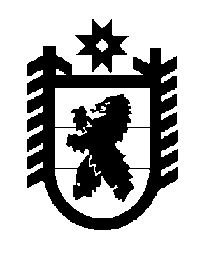 Российская Федерация Республика Карелия    ПРАВИТЕЛЬСТВО РЕСПУБЛИКИ КАРЕЛИЯРАСПОРЯЖЕНИЕ                                от  27 июня 2014 года № 377р-Пг. Петрозаводск На основании части 5 статьи 108 Федерального закона от 29 декабря 2012 года № 273-ФЗ «Об образовании в Российской Федерации»:1. Переименовать Государственное бюджетное специальное (коррекционное) образовательное учреждение Республики Карелия для обучающихся, воспитанников с ограниченными возможностями здоровья «Повенецкая специальная (коррекционная) общеобразовательная школа-интернат № 18» в государственное бюджетное общеобразовательное учреждение Республики Карелия «Специальная (коррекционная) общеобразовательная школа-интернат № 18».2.  Переименовать государственное бюджетное образовательное учреждение Республики Карелия «Специальная (коррекционная) общеобразовательная школа-интернат №  21» в государственное бюджетное общеобразовательное учреждение Республики Карелия «Специальная (коррекционная) общеобразовательная школа-интернат № 21».3. Переименовать государственное бюджетное образовательное учреждение Республики Карелия «Специальная (коррекционная) общеобразовательная школа-интернат №  22» в государственное бюджетное общеобразовательное учреждение Республики Карелия «Специальная (коррекционная) общеобразовательная школа-интернат № 22».4. Переименовать государственное бюджетное образовательное учреждение Республики Карелия «Специальная (коррекционная) общеобразовательная школа-интернат №  23» в государственное бюджетное общеобразовательное учреждение Республики Карелия «Специальная (коррекционная) общеобразовательная школа-интернат № 23».5. Определить, что при переименовании учреждений, указанных в пунктах 1-4 настоящего распоряжения (далее – учреждения), основная цель их деятельности сохраняется.6. Министерству образования Республики Карелия, осуществляющему функции и полномочия учредителя учреждений, в срок до 1 сентября 
2014 года провести мероприятия, связанные с переименованием учреждений, в соответствии с законодательством Российской Федерации и Республики Карелия, в том числе по согласованию с Государственным комитетом Республики  Карелия по управлению государственным имуществом и организации закупок утвердить уставы учреждений.7. Внести в раздел III Перечня государственных учреждений Республики Карелия, подведомственных органам исполнительной власти Республики Карелия, утвержденного распоряжением Правительства Республики Карелия от 11  октября 2006 года № 309р-П (Собрание законодательства Республики Карелия, 2006, № 10, ст. 1153; 2012, № 6,
ст. 1200; № 8, ст. 1483, 1489, 1524; №  9, ст. 1653; № 11, ст. 2045, 2061; № 12, ст. 2276, 2363, 2367; 2013, № 2, ст. 329; № 5, ст. 861; № 7, ст. 1286; № 8, 
ст. 1502, 1503, 1515; № 9, ст. 1653, 1680; № 10, ст. 1922; № 11, ст. 2114; Карелия, 2013, 24 декабря; 2014, 21 января), с изменениями, внесенными распоряжениями Правительства Республики Карелия от 18 декабря 
2013 года № 845р-П, от 20 декабря 2013 года № 854р-П, от 26 декабря 
2013 года № 861р-П, от 3 февраля 2014 года № 54р-П, от 14 марта 2014 года № 132р-П, от 26 марта 2014 года № 151р-П, изменение, изложив пункт 9 
в следующей редакции:«9. Общеобразовательные учреждения:государственное бюджетное общеобразовательное учреждение Республики Карелия «Специальная (коррекционная) общеобразовательная школа-интернат № 18»государственное бюджетное общеобразовательное учреждение Республики Карелия «Специальная (коррекционная) общеобразовательная школа-интернат № 21»государственное бюджетное общеобразовательное учреждение Республики Карелия «Специальная (коррекционная) общеобразовательная школа-интернат № 22»государственное бюджетное общеобразовательное учреждение Республики Карелия «Специальная (коррекционная) общеобразовательная школа-интернат № 23»государственное бюджетное общеобразовательное учреждение Республики Карелия «Специальная (коррекционная) общеобразовательная школа-интернат № 24».».           ГлаваРеспублики  Карелия                                                             А.П. Худилайнен